‘Horizon Europe Info Day’Online via Zoom25th January 2022Agenda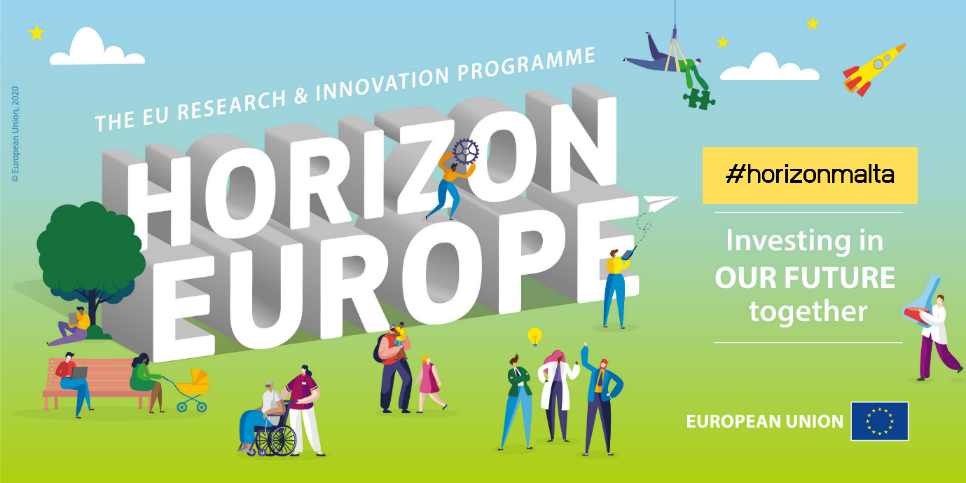 09.00 – 09.15Joining Zoom09.15 – 09.30Welcome and warm up exercise09.30 - 10.10Introduction to Horizon Europe10.10 – 10.50Opportunities for all scientific fields- MSCA- ERC- Widening- Research Infrastructures- EIC10.50 - 11.00Coffee break11.00 – 11.15NCP services and support schemes11.15 – 11.45Parallel sessions (Round 1)- Health (cluster 1)- Digital, Industry and Space (cluster 4)- Climate, Energy, Mobility (cluster 5)- Food, bioeconomy and environment (cluster 6)11.50 – 12.20Parallel sessions (Round 2)- Health (cluster 1)- Culture (cluster 2) - Security (cluster 3)- Climate, Energy, Mobility (cluster 5)12.20 - 13.00Lunch break13.00 – 13.30Parallel sessions (Round 3)- Health (cluster 1)- Security (cluster 3)/ Digital, Industry and Space (cluster 4)- Climate, Energy, Mobility (cluster 5)- Food, Bioeconomy and Environment (cluster 6)